Monday June 8, 2020Activity 114 June Reading Bingo 6Pick one reading bingo box to try todayActivity 115 Silly Starters Write AboutCreate a journal page written by a monkey that is lots of fun Think about what monkeys like Add a picture if you would likePlease post to Freshgrade Activity 116 Financial Literacy Listen to the financial literacy songs Title: the Canadian Money Song by Jack HartmannLink: https://www.youtube.com/watch?v=fdmtmr8G7A8Title: The Money Song Canadian Coins Song Scratch Garden Link: https://www.youtube.com/watch?v=GayRX_u4G2QTitle: Financial Literacy for Kids – How to help kids save money Link: https://www.youtube.com/watch?v=QQgOJoZduRcOn sheet of paper or in your journal brainstorm about the importance of money and post it on Freshgrade Tuesday June 9, 2020 Activity 117 June Reading Bingo 7Pick one reading bingo box to try todayActivity 118 Silly Starters Write About Write a song about a backpack that can grant wishes Add a picture if you would likePlease post to Freshgrade Activity 119 Financial Literacy Print template and cut out the moneyIf you don’t have a print please draw the different types of coins and billsPlease ignore the coloring code in the corner of the coin template Watch the video to learn how to make a paper wallet to put your money in (you will need paper to do this)Title: How to Make a Paper Wallet Link: https://www.youtube.com/watch?v=XGAaNVW3KpIUse the nickels and $5 bills to count by 5’s Use the dimes and $10 bills to count by 10’sWednesday June 10, 2020Activity 120 June Reading Bingo 8Pick one reading bingo box to try todayActivity 121 Writing Parts of a Speech We will be looking at verbs and adjectives Please watch the videosTitle: The Eight Parts of Speech Jack Hartmann Link: https://www.youtube.com/watch?v=c3yJhw7R3fITitle: What is an Adjective Jack HartmannLink: https://www.youtube.com/watch?v=QxoDGlPUmyUTitle: Action Verbs Jack Hartmann Link: https://www.youtube.com/watch?v=j3EYciNco58Write down any information that you learned and post to Freshgrade Activity 122 Science Plant Life Cycle Please watch the video of the different parts of a plant Title: Parts of a Plant The Dr. Binocs Show Link https://www.youtube.com/watch?v=p3St51F4kE8Activity 123 Financial Literacy Please explain your thinking for each question and post to Freshgrade Just like with time think about what amount equals to each otherUse your paper money that you cut out or drew to help answer these questions Would you rather have 1 loonie or 10 dimes?Would rather have 10 quarters or 100 nickels?Thursday June 11, 2020Activity 124 June Reading Bingo 9 Pick one reading bingo box to try todayActivity 125 Think Outside the Box Use the image to create something that it reminds you of or create something from your imagination Post a photo of your creation on Freshgrade if you would like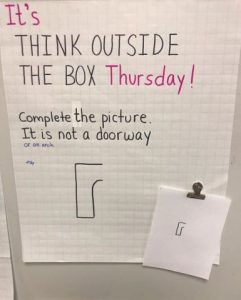 Activity 126 Reading Strategy 1 We will be looking at main ideas, summarizing and silent lettersPlease watch the videosTitle: Main Idea Summarizing Reading Strategies Link: https://www.youtube.com/watch?v=LbO3lRXT0wwTitle: Nessy Reading Strategy Silent Letters Learn to Read Link: https://www.youtube.com/watch?v=6p4hRbPQC2wWrite down any important information you learned and post to FreshgradeActivity 127 Financial Literacy  Please explain your thinking for each question and post to Freshgrade Just like with time think about what amount equals to each otherUse your paper money that you cut out or drew to help answer these questions Would you rather have 100 nickels or 2 toonies?Would you rather have 100 dimes or 40 quarters?Friday June 12, 2020 Activity 128 Recording Reading Please record yourself reading the book assigned to you on Epic and post to Freshgrade Activity 129 Science Plant Life Cycle Use loose parts to create the different parts of a plantExamples: 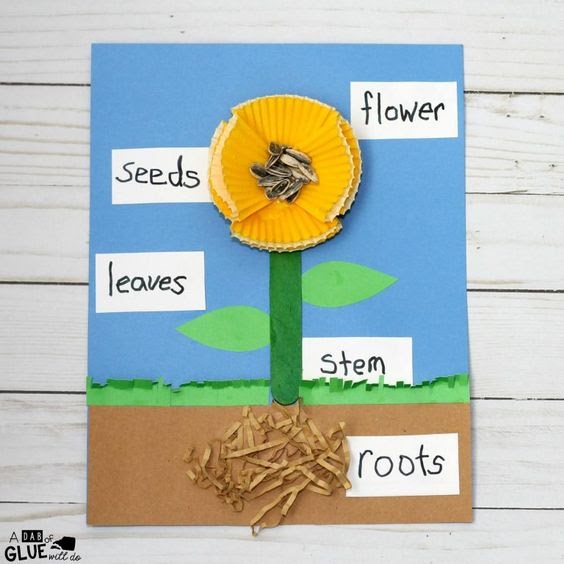 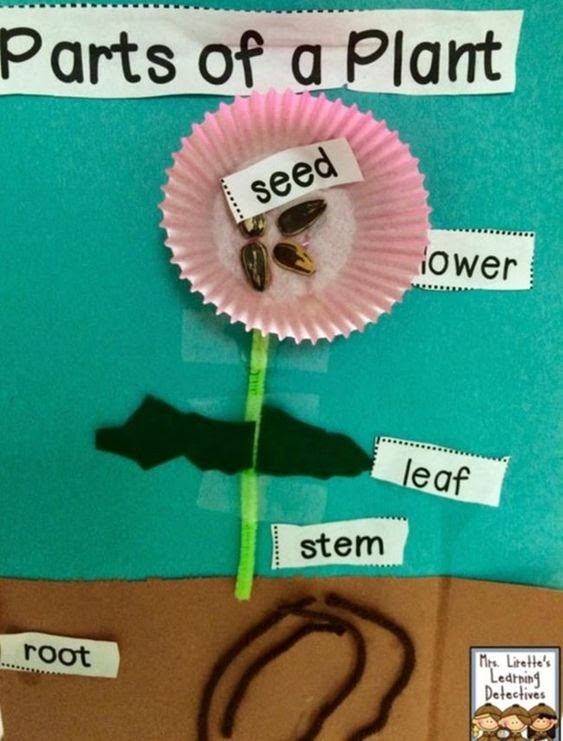 Post a photo of your creation on Freshgrade Activity 130 Financial Literacy Please explain your thinking for each question and post to Freshgrade If you need help draw a picture for each item and put one dollar under each image until all the money is goneLook at how much each item would cost and think about the best deal Would you rather buy…?5  games for $10 or 4 games for $8 Would you rather buy…? 5 toys for $15 or 4 toys for $12